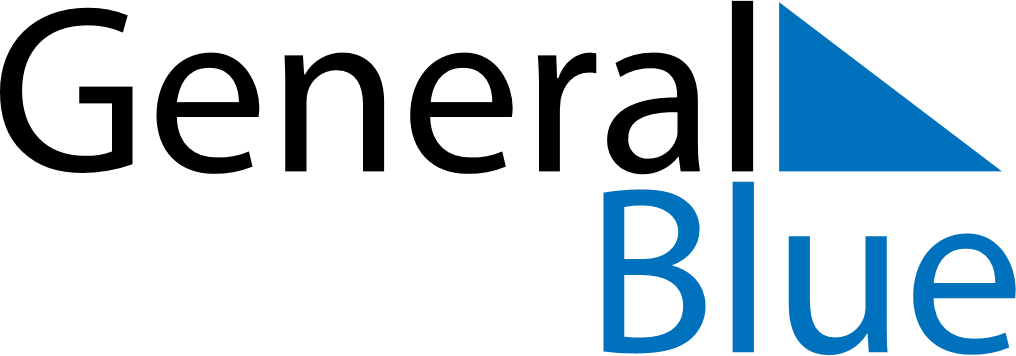 2021 – Q2Haiti  2021 – Q2Haiti  2021 – Q2Haiti  2021 – Q2Haiti  2021 – Q2Haiti  AprilAprilAprilAprilAprilAprilAprilSundayMondayTuesdayWednesdayThursdayFridaySaturday123456789101112131415161718192021222324252627282930MayMayMayMayMayMayMaySundayMondayTuesdayWednesdayThursdayFridaySaturday12345678910111213141516171819202122232425262728293031JuneJuneJuneJuneJuneJuneJuneSundayMondayTuesdayWednesdayThursdayFridaySaturday123456789101112131415161718192021222324252627282930Apr 2: Good FridayApr 4: Easter SundayMay 1: Labour DayMay 13: Ascension DayMay 18: Flag and Universities’ DayJun 3: Corpus Christi